How to Manually Accrue Loans 4.xVersion 4.xGo to Shortcut Bar, then select: Processing->Accrual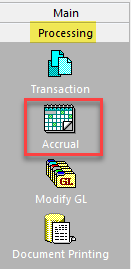 Always choose the day prior to today, then click on “Process”.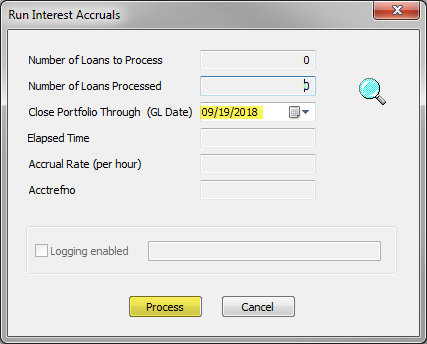 *** If you accrue through today then you will lock all records from allowing any updates.When it is completed, click on “Done”: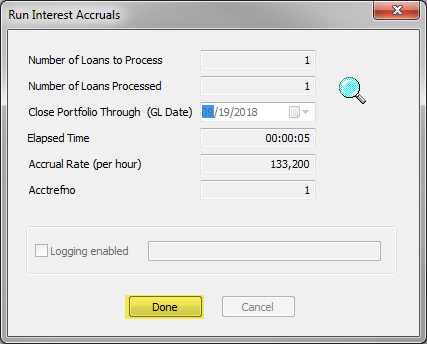 